В течение 2018 года библиотека получает   периодические изданий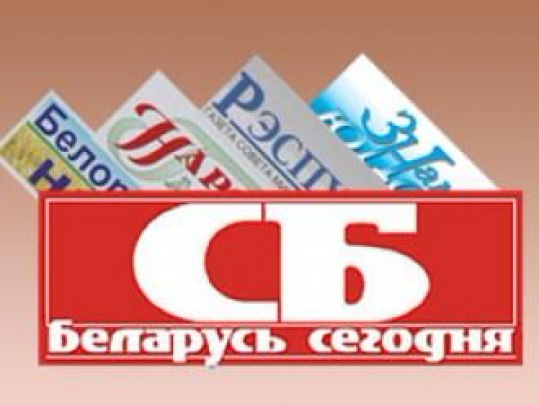 ГазетыЖурналы1. Советская Белоруссия2. Рэспубліка3. Настаўніцкая газета4. Могилёвские ведомости5. Могилёвская правда6. Бабруйскае жыцццё7. Знамя юности8. Народная газета9. Звязда10. Белорусская лесная газета11. Беларускі час1. Беларуская думка2. Планета3. Налоги Беларусии4. Зборнік нарматыўных дакументаў5. Профессиональное образование 6. Служба спасения7. Лесное и охотничье хозяйство